Aide : Tableau de conversion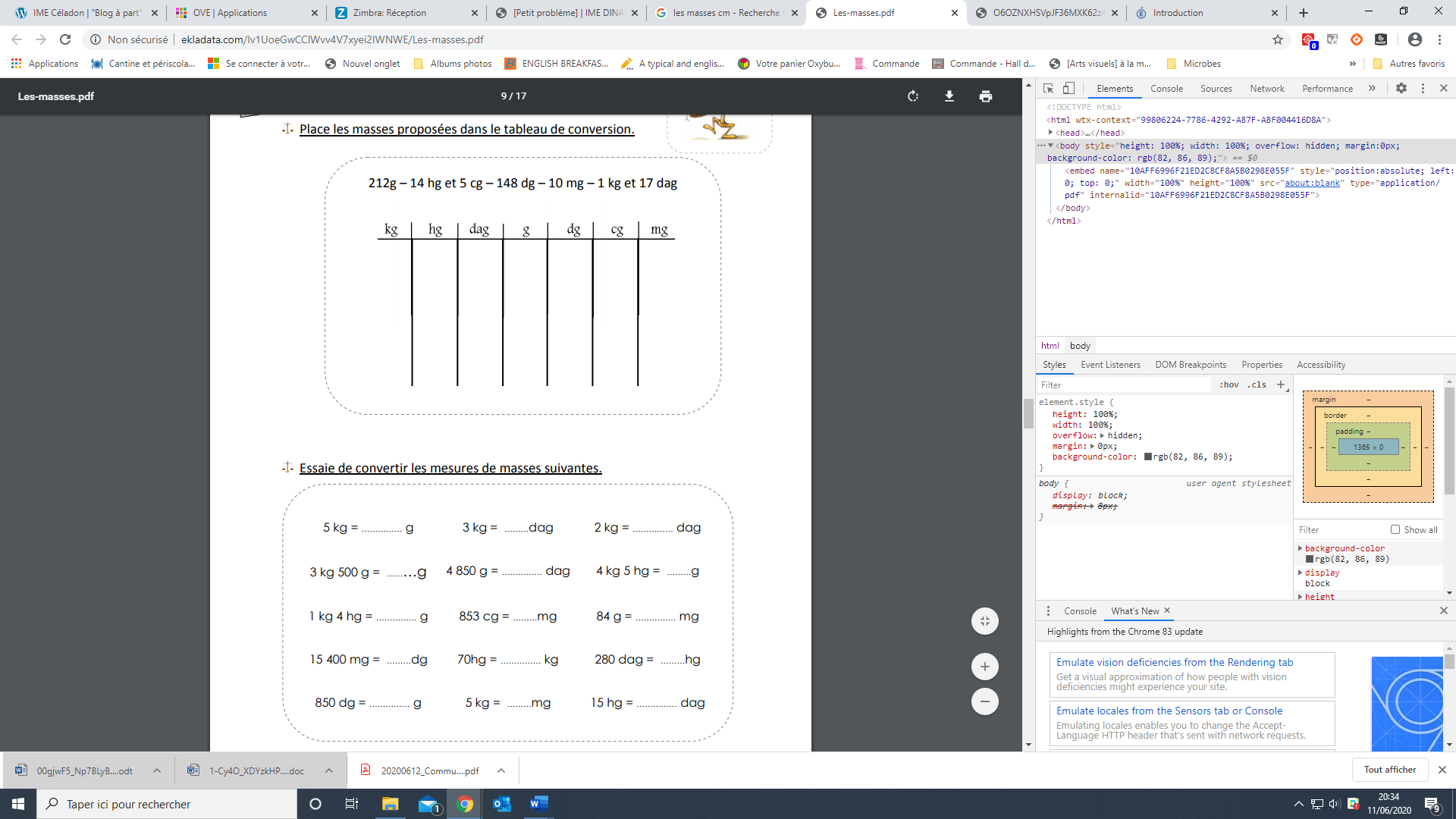 EMPLOI DU TEMPS – VENDREDI 12 JUINEMPLOI DU TEMPS – VENDREDI 12 JUINEMPLOI DU TEMPS – VENDREDI 12 JUINCalendrierObjectif Se repérer dans le temps Pense à cocher ton calendrier.CopieEtude de la langueEcris la date sur ton cahier et recopie le texte ci-dessous : Pense à sauter des lignes !Les internationaux de France, ou tournoi de Rolland Garros, ont habituellement lieu en juin. Avec l’épidémie, le tournoi est reporté du 20 septembre au 4 octobre 2020. C’est un rendez-vous incontournable pour les passionnés de tennis !Coche la bonne réponseDe quoi parle ce texte ? □ d’un tournoi de foot     □ d’un tournoi de tennis   Que veut dire incontournable ? □ pas intéressant     □ que l’on ne peut pas manquerVie quotidienneLa tonte :Imprime puis  lis le document explicatif puis réponds aux questions.Connaître les différents éléments d’une tondeuse :https://learningapps.org/11899519ProblèmeRésous le problème suivant :Une boulangerie vend ses baguettes à 50 centimes l’une, le pain au chocolat coûte 80 centimes.Nous sommes 5, et nous aimerions acheter une baguette et un pain au chocolat chacun.Combien va payer chaque personne ?Combien coûtera le tout ?Les masses Quelques conversions :